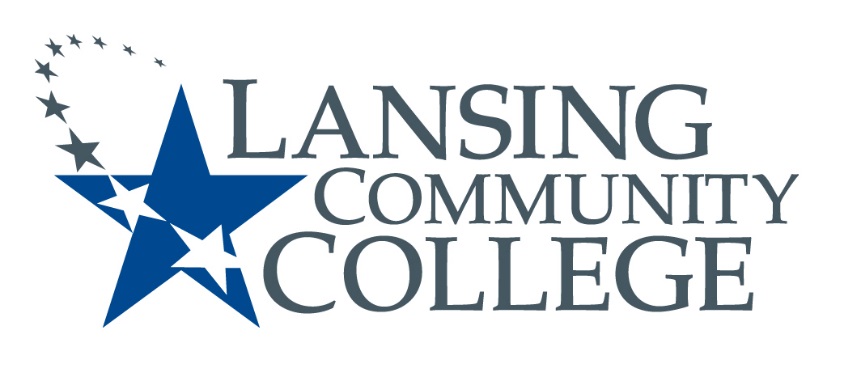 Public Meeting NoticeLANSING COMMUNITY COLLEGEInstitutional Review Board MeetingFriday, March 6, 2018610 N. Capitol Avenue Lansing, MI  48933ADM 2009am – 10amFor more information, please go to https://lcc.edu/cds/irb/ or contact Grace Howe at 517-483-1123